J'ai participé à l'atelier la banquise des lettres et je suis capable deLa banquise des lettres :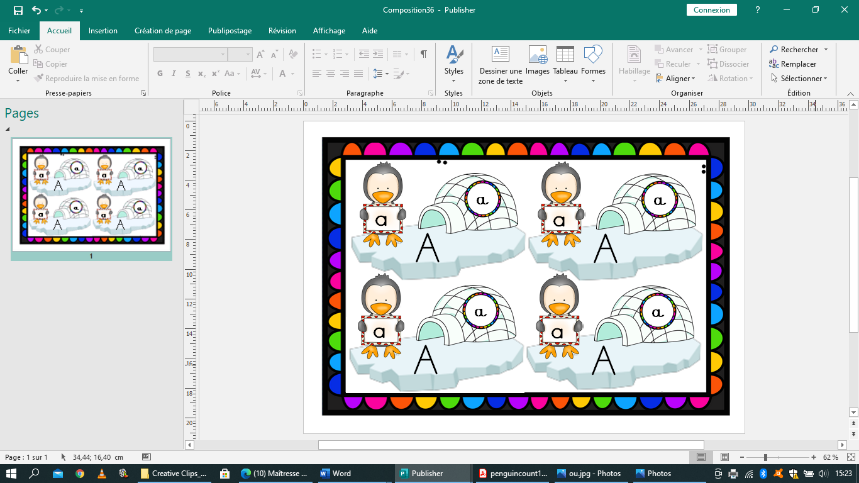 O Associer les différentes graphies aux lettres.O script O cursive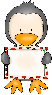  Mobiliser le langage dans toutes ses dimensions.Découvrir le principe alphabétique :-Reconnaître les lettres de l’alphabet et connaître les correspondances entre les 3 manières de les écrire. Validé le :  